INDICAÇÃO Nº 1268/2021Sr. Presidente:O vereador Aldemar Veiga Junior - DEM solicita que seja encaminhado a Exma. Sra. Prefeita Municipal Lucimara Godoy Vilas Boas - PSD a seguinte indicação:Colocação de placa de sinalização de lombada na Rua Sumaré, defronte ao número 65 (em frente à Paróquia São Cristóvão).	JUSTIFICATIVA:	Moradores reclamam que a referida lombada está sem a devida sinalização, prejudicando a sua visibilidade, conforme foto abaixo.Valinhos, 21 de junho de 2021.     Aldemar Veiga Junior         Vereador – DEM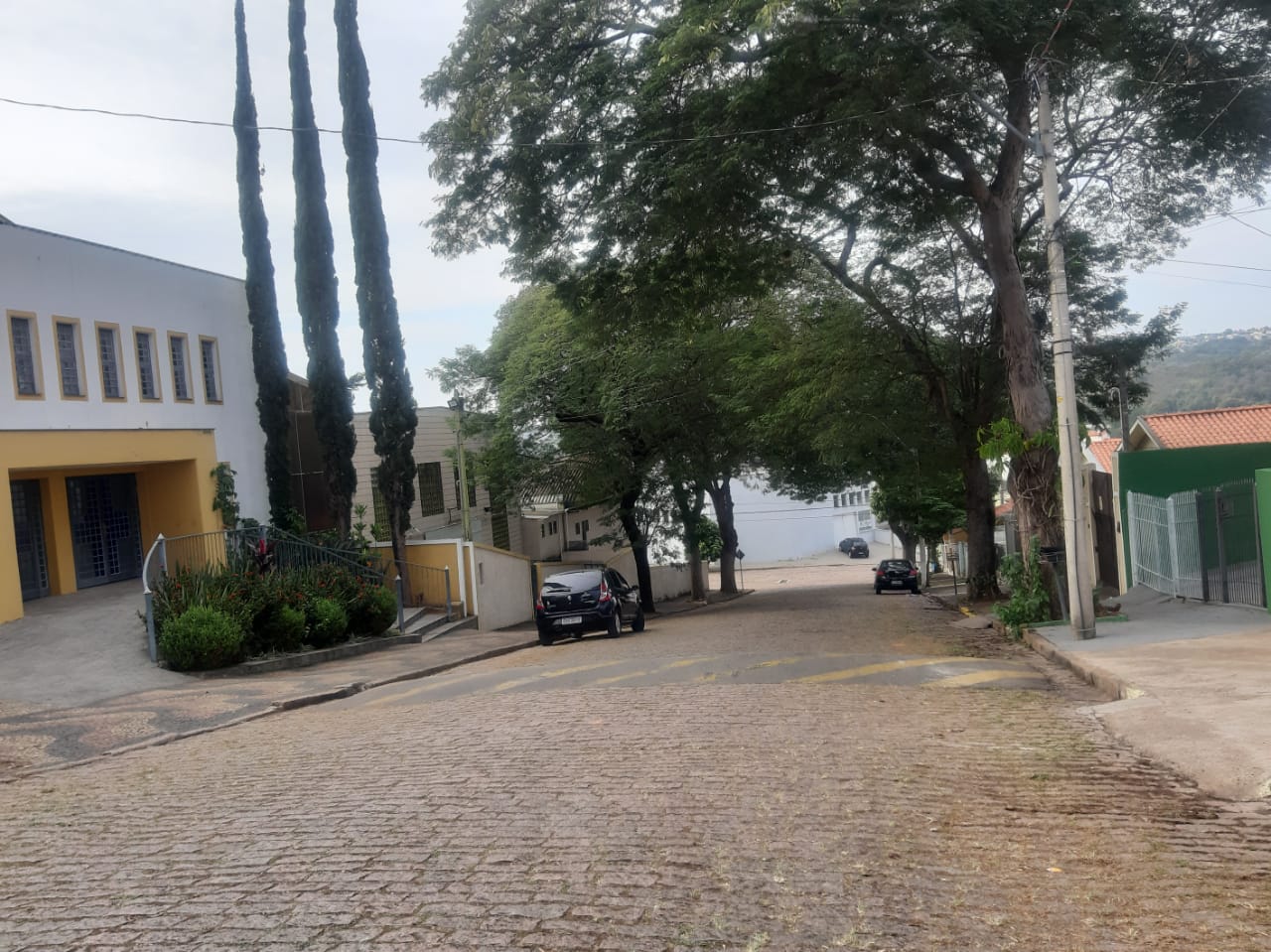 